UMW/AZ/PN–113/20                      		           		                  Wrocław, 23.11.2020 r.NAZWA POSTĘPOWANIA  Świadczenie usług pocztowych w obrocie krajowym i zagranicznym dla Uniwersytetu Medycznego im. Piastów Śląskich we Wrocławiu, w zakresie przyjmowania, przemieszczania i doręczenia przesyłek pocztowych oraz ich ewentualnych zwrotów do nadawcy po wyczerpaniu możliwości ich doręczenia do adresata.WYNIK POSTĘPOWANIAZamawiający, Uniwersytet Medyczny we Wrocławiu, dziękuje Wykonawcy za udział 
w ww. postępowaniu. Zgodnie z art. 92 ust. 1 Prawa zamówień publicznych (dalej „Pzp”), zawiadamiamy o jego wyniku.Kryteriami oceny ofert były: - Cena realizacji przedmiotu zamówienia                                                                                – waga  60 %,-  Ilość punktów odbioru przesyłek awizowanych na terenie Polski na dzień 01.06.2020    - waga 20%- Możliwość bezpłatnego elektronicznego monitorowania wszystkich przesyłek   rejestrowanych krajowych  i zagranicznych                                                                 - waga 20%Złożone oferty.Ofertę złożył następujący Wykonawca:Informacja o Wykonawcach, którzy zostali wykluczeni.Wykonawca, który złożył ofertę, nie podlega wykluczeniu.Informacja o Wykonawcach, których oferty zostały odrzucone i o powodach odrzucenia oferty.Treść oferty Wykonawcy odpowiada treści SIWZ; oferta nie podlega odrzuceniu.Informacja o wyborze najkorzystniejszej oferty.Jako najkorzystniejszą wybrano ofertę Wykonawcy:Poczta Polska S.A.  Rejon Sprzedaży Wrocław- MiastoUl. Z .Krasińskiego 1, 50-945 WrocławTreść oferty wybranego Wykonawcy odpowiada treści SIWZ, oferta nie podlega odrzuceniu
i otrzymała największą liczbę punktów przy ocenie ofert na podstawie kryteriów oceny ofert.
Wykonawca nie został wykluczony z postępowania oraz spełnia warunki udziału w postępowaniu. Z upoważnienia RektoraKanclerz UMW  mgr Patryk Hebrowski 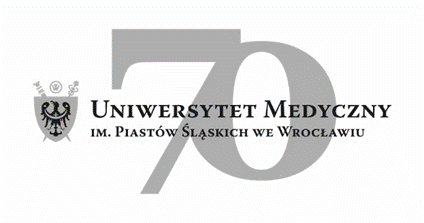 50-367 Wrocław, Wybrzeże L. Pasteura 1Dział Zamówień Publicznych UMWUl. Marcinkowskiego 2-6, 50-368 Wrocławfax 71 / 784-00-45e-mail: jerzy.chadzynski@umed.wroc.pl50-367 Wrocław, Wybrzeże L. Pasteura 1Dział Zamówień Publicznych UMWUl. Marcinkowskiego 2-6, 50-368 Wrocławfax 71 / 784-00-45e-mail: jerzy.chadzynski@umed.wroc.plLp.Nazwa i adres WykonawcyCena realizacji przedmiotu zamówienia/ punktyIlość punktów odbioru przesyłek awizowanych na terenie Polski na dzień 01.06.2020r./punktyMożliwość bezpłatnego elektronicznego monitorowania wszystkich przesyłek  rejestrowanych krajowych  i zagranicznych                                                                                                         /punktyŁącznaliczbapunktów1. Poczta Polska S.A.  Rejon Sprzedaży Wrocław- MiastoUl. Z. Krasińskiego 150-945 Wrocław     448 564,80 60,00 pkt.          6838         20,00 pkt.               Tak          20,00 pkt.100,00 pkt